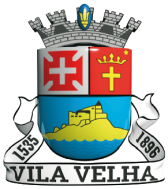 CÂMARA MUNICIPAL DE VILA VELHAESTADO DO ESPÍRITO SANTO“Deus seja louvado”Exmo. Sr. Presidente da Câmara Municipal de Vila Velha                           Anadelso Pereira, Vereador que a este subscreve, no uso legal de suas atribuições regimentais, vem mui respeitosamente propor que seja apresentada MOÇÃO DE APLAUSO ao senhor: Izaias de Souza Oliveira, parabenizando-o pelos excelentes serviços prestados no município de Vila Velha. Vila Velha, 02 de outubro de 2017.                                          Anadelso Pereira                                                 Vereador 